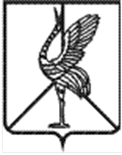 Администрация городского поселения «Шерловогорское»муниципального района «Борзинский район» Забайкальского края ПОСТАНОВЛЕНИЕпгт. Шерловая ГораОб утверждении Программы профилактики рисков причинения вреда (ущерба) охраняемым законом ценностям в рамках муниципального контроля в сфере благоустройства на территории городского поселения «Шерловогорское» на 2023 год В соответствии со статьей 44 Федерального закона от 31.07.2020 № 248-ФЗ «О государственном контроле (надзоре) и муниципальном контроле в Российской Федерации», статьей 17.1 Федерального закона от 06.10.2003 № 131-ФЗ «Об общих принципах организации местного самоуправления в Российской Федерации», постановлением Правительства Российской Федерации от 25.06.2021 № 990 «Об утверждении Правил разработки и утверждения контрольными (надзорными) органами программы профилактики рисков причинения вреда (ущерба) охраняемым законом ценностям»,  руководствуясь Уставом городского поселения «Шерловогорское», администрация городского поселения «Шерловогорское» постановляет:1. Утвердить программу (план) профилактики рисков причинения вреда (ущерба) охраняемым законом ценностям в рамках муниципального контроля в сфере благоустройства на городские поселения «Шерловогорское» на 2023 год (приложение);Постановление вступает в силу с момента подписания.Глава городского поселения «Шерловогорское»                           А.В. ПанинПриложениек постановлению администрации городского поселения «Шерловогорское»от «14» декабря 2022 г. № 348Программа профилактики рисков причинения вреда (ущерба) охраняемым законом ценностям в рамках муниципального контроля в сфере благоустройства на территории городского поселения «Шерловогорское» на 2023 год Раздел 1. Общие положения  Программа профилактики рисков причинения вреда (ущерба) устанавливает порядок проведения профилактических мероприятий, направленных на предупреждение нарушений обязательных требований и (или) причинения вреда (ущерба) охраняемым законом ценностям, соблюдение которых оценивается при осуществлении муниципального контроля в сфере благоустройства на территории городского поселения «Шерловогорское».  Раздел 2. Аналитическая часть Программы  2.1. Вид осуществляемого муниципального контроля Муниципальный контроль в сфере благоустройства на территории городского поселения «Шерловогорское» осуществляется администрацией городского поселения «Шерловогорское» (далее – администрация). 2.2. Обзор по виду муниципального контроля. Муниципальный контроль за соблюдением правил благоустройства на территории городского поселения «Шерловогорское» - это деятельность органа местного самоуправления, уполномоченного на организацию и проведение на территории городского поселения «Шерловогорское» проверок соблюдения юридическими лицами, индивидуальными предпринимателями и гражданами обязательных требований, установленных Правилами благоустройства территории городского поселения «Шерловогорское» (далее – Правила благоустройства) при осуществлении ими производственной и иной деятельности в сфере отношений, связанных с обеспечением благоустройства территории (далее - требования Правил благоустройства). 2.3. Муниципальный контроль осуществляется посредством: - организации и проведения проверок выполнения юридическими лицами, индивидуальными предпринимателями и гражданами обязательных требований Правил благоустройства территории городского поселения «Шерловогорское»; - принятия предусмотренных законодательством Российской Федерации мер по пресечению и (или) устранению выявленных нарушений, а также систематического наблюдения за исполнением обязательных требований; - организации и проведения мероприятий по профилактике рисков причинения вреда (ущерба) охраняемым законом ценностям; - организации и проведения мероприятий по контролю, осуществляемых без взаимодействия с юридическими лицами, индивидуальными предпринимателями. 2.4. Подконтрольные субъекты: - юридические лица, индивидуальные предприниматели и граждане, при осуществлении ими производственной и иной деятельности в сфере отношений, связанных с обеспечением благоустройства территории. 2.5. Перечень правовых актов и их отдельных частей (положений), содержащих обязательные требования, соблюдение которых оценивается при проведении администрацией мероприятий по муниципальному контролю в сфере благоустройства: - Закон Забайкальского края от 02.07.2009 N 198-ЗЗК "Об административных правонарушениях";- Решение Совета городского поселения «Шерловогорское» от 26.01.2021 г. № 226 «Об утверждении Правил Благоустройства территории городского поселения «Шерловогорское» муниципального района Борзинский район, Забайкальского края»2.6. Данные о проведенных мероприятиях. В связи с запретом на проведение контрольных мероприятий, установленным ст. 26.2 Федерального закона от 26.12.2008 № 294-ФЗ «О защите прав юридических лиц и индивидуальных предпринимателей при осуществлении государственного контроля (надзора) и муниципального контроля», плановые и внеплановые проверки в отношении подконтрольных субъектов, относящихся к малому и среднему бизнесу, в 2023 году не проводились. Ежегодный план проведения плановых проверок юридических лиц и индивидуальных предпринимателей на основании ст. 9 Федерального закона «О защите прав юридических лиц и индивидуальных предпринимателей при осуществлении государственного контроля (надзора) и муниципального контроля» от 26.12.2008 № 294-ФЗ, в сфере благоустройства на территории городского поселения «Шерловогорское» на 2023 год не утверждался. 2.7. Анализ и оценка рисков причинения вреда охраняемым законом ценностям. Мониторинг состояния подконтрольных субъектов в сфере соблюдения правил благоустройства выявил, что ключевыми и наиболее значимыми рисками являются нарушения, предусмотренные Правилами благоустройства в части загрязнения территории, а именно мусор на прилегающих к хозяйствующим субъектам территориях. Наиболее значимым риском является факт причинения вреда объектам благоустройства (повреждение и (или) уничтожение объектов благоустройства: малых архитектурных форм, зеленых насаждений, загрязнение территории различными отходами) вследствие нарушения законодательства контролируемым лицом, в том числе в следствие действий (бездействия) должностных лиц контролируемого лица, и (или) иными лицами, действующими на основании договорных отношений с контролируемым лицом. Проведение профилактических мероприятий, направленных на соблюдение подконтрольными субъектами обязательных требований Правил благоустройства, на побуждение подконтрольных субъектов к добросовестности, будет способствовать улучшению в целом ситуации, повышению ответственности подконтрольных субъектов, снижению количества выявляемых нарушений обязательных требований, требований, установленных муниципальными правовыми актами в указанной сфере.  Раздел 3. Цели и задачи Программы  3.1. Цели Программы: - стимулирование добросовестного соблюдения обязательных требований всеми контролируемыми лицами; - устранение условий, причин и факторов, способных привести к нарушениям обязательных требований и (или) причинению вреда (ущерба) охраняемым законом ценностям; - создание условий для доведения обязательных требований до контролируемых лиц, повышение информированности о способах их соблюдения. 3.2. Задачи Программы: - выявление причин, факторов и условий, способствующих нарушению обязательных требований законодательства, определение способов устранения или снижения рисков их возникновения; - установление зависимости видов, форм и интенсивности профилактических мероприятий от особенностей конкретных подконтрольных субъектов, и проведение профилактических мероприятий с учетом данных факторов; - формирование единого понимания обязательных требований законодательства у всех участников контрольной деятельности; - повышение прозрачности осуществляемой администрацией контрольной деятельности; - повышение уровня правовой грамотности подконтрольных субъектов, в том числе путем обеспечения доступности информации об обязательных требованиях законодательства и необходимых мерах по их исполнению.  Раздел 4. План мероприятий по профилактике нарушений  Мероприятия Программы представляют собой комплекс мер, направленных на достижение целей и решение основных задач Программы. Перечень мероприятий Программы на 2023 год, сроки (периодичность) их проведения и ответственные специалисты приведены в Плане мероприятий по профилактике нарушений в сфере благоустройства на 2023 год (приложение).  Раздел 5. Порядок управления Программой. Перечень должностных лиц администрации, ответственных за организацию и проведение профилактических мероприятий при осуществлении муниципального контроля в сфере благоустройства на территории городского поселения «Шерловогорское» Реализация Программы осуществляется путем исполнения организационных и профилактических мероприятий в соответствии с Планом мероприятий по профилактике нарушений при осуществлении муниципального контроля в сфере благоустройства на территории городского поселения «Шерловогорское» на 2023 год. Результаты профилактической работы администрации включаются в Доклад об осуществлении муниципального контроля в сфере благоустройства на территории городского поселения «Шерловогорское» на 2023 год.  Приложение  План мероприятий по профилактике нарушений законодательства в сфере благоустройства на территории городского поселения «Шерловогорское» на 2022 год «14»  декабря 2022 года№ 348 № п/п Должностные лица Функции Контакты 1 назначаются распоряжением главы городского поселения «Шерловогорское» Организация и проведение мероприятий по реализации программы 8 (30 233) 3-43-31admsherl@mail.ru № п/п Наименование мероприятия Сведения о мероприятии Ответственный исполнитель Срок исполнения 1. Информирование Администрация осуществляет информирование контролируемых лиц и иных заинтересованных лиц по вопросам соблюдения обязательных требований. Информирование осуществляется посредством размещения соответствующих сведений на официальном сайте городского поселения «Шерловогорское» и в иных формах. Администрация размещает и поддерживает в актуальном состоянии на своем официальном сайте в сети «Интернет»: 1) тексты нормативных правовых актов, регулирующих осуществление муниципального контроля; 2) руководства по соблюдению обязательных требований. 3) программу профилактики рисков причинения вреда и план проведения плановых контрольных мероприятий; 4) сведения о способах получения консультаций по вопросам соблюдения обязательных требований; 5) доклады, содержащие результаты обобщения правоприменительной практики; 6) доклады о муниципальном контроле; 7) иные сведения, предусмотренные нормативными правовыми актами Российской Федерации, нормативными правовыми актами субъекта Российской Федерации, муниципальными правовыми актами. Должностные лица администрации городского поселения «Шерловогорское», ответственные за осуществление муниципального контроля В течение года 2. Обобщение правоприменительной практики Доклад о правоприменительной практике при осуществлении муниципального контроля готовится ежегодно до 1 марта года, следующего за отчетным, подлежит публичному обсуждению. Доклад о правоприменительной практике размещается на официальном сайте городского поселения «Шерловогорское» до 1 апреля года, следующего за отчетным годом. Должностные лица администрации городского поселения «Шерловогорское», ответственные за осуществление муниципального контроля 1 раз в год 3. Объявление При наличии у контрольного органа сведений о готовящихся или возможных нарушениях обязательных требований, а также о непосредственных нарушениях обязательных требований, если указанные сведения не соответствуют утвержденным индикаторам риска нарушения обязательных требований, контрольный орган объявляет контролируемому лицу предостережение о недопустимости нарушения обязательных требований и предлагает принять меры по обеспечению соблюдения обязательных требований.    Контролируемое лицо вправе после получения предостережения о недопустимости нарушения обязательных требований подать в Администрацию возражение в отношении указанного предостережения в срок не позднее 30 дней со дня получения им предостережения. Возражение в отношении предостережения рассматривается Администрацией в течение 30 дней со дня его получения, контролируемому лицу направляется ответ с информацией о согласии или несогласии с возражением. В случае несогласия с возражением указываются соответствующие обоснования. Должностные лица администрации городского поселения «Шерловогорское», ответственные за осуществление муниципального контроля В течение года 4. Консультирование Консультирование осуществляется должностными лицами Администрации по телефону, в письменной форме, на личном приеме либо в ходе проведения профилактического мероприятия, контрольного мероприятия. Время консультирования при личном обращении составляет 10 минут. Консультирование, осуществляется по следующим вопросам: - разъяснение положений нормативных правовых актов, содержащих обязательные требования, оценка соблюдения которых осуществляется в рамках муниципального контроля; - разъяснение положений нормативных правовых актов, регламентирующих порядок осуществления муниципального контроля; - компетенция уполномоченного органа; - порядок обжалования действий (бездействия) муниципальных инспекторов. В случае если в течение календарного года поступило 5 и более однотипных (по одним и тем же вопросам) обращений контролируемых лиц и их представителей по указанным вопросам, консультирование осуществляется посредствам размещения на официальном сайте городского поселения «Шерловогорское»-надзорная деятельность письменного разъяснения, подписанного уполномоченным должностным лицом Администрации. Должностные лица администрации городского поселения «Шерловогорское», ответственные за осуществление муниципального контроля В течение года 5. Профилактический Обязательный профилактический визит проводится в отношении объектов контроля, отнесенных к категории значительного риска и в отношении контролируемых лиц, впервые приступающих к осуществлению деятельности в сфере благоустройства. О проведении обязательного профилактического визита контролируемое лицо уведомляется органом муниципального контроля не позднее чем за 5 рабочих дней до дня его проведения в письменной форме на бумажном носителе почтовым отправлением либо в форме электронного документа, подписанного электронной подписью, в порядке, установленном частью 4 статьи 21 Федерального закона от 31.07.2020 № 248-ФЗ. Контролируемое лицо вправе отказаться от проведения обязательного профилактического визита, уведомив об этом муниципального инспектора, направившего уведомление о проведении обязательного профилактического визита в письменной форме на бумажном носителе почтовым отправлением либо в форме электронного документа, подписанного электронной подписью, не позднее чем за 3 рабочих дня до дня его проведения. Срок проведения профилактического визита (обязательного профилактического визита) определяется муниципальным инспектором самостоятельно и не может превышать 1 рабочий день. Профилактический визит проводится инспектором в форме профилактической беседы по месту осуществления деятельности контролируемого лица либо путем использования видео-конференц-связи. В ходе профилактического визита контролируемое лицо информируется об обязательных требованиях, предъявляемых к его деятельности либо к используемым им объектам контроля, их соответствии критериям риска, основаниях и рекомендуемых способах снижения категории риска, а также о видах, содержании и об интенсивности контрольных мероприятий, проводимых в отношении контролируемого лица, исходя из отнесения к категории риска. В ходе профилактического визита инспектором может осуществляться консультирование контролируемого лица в порядке, установленном пунктом 4 настоящего Плана, а также статьей 50 Федерального закона Федерального закона от 31.07.2020 № 248-ФЗ. При профилактическом визите (обязательном профилактическом визите) контролируемым лицам не выдаются предписания об устранении нарушений обязательных требований. Разъяснения, полученные контролируемым лицом в ходе профилактического визита, носят рекомендательный характер. Должностные лица администрации городского поселения «Шерловогорское», ответственные за осуществление муниципального контроля 